Summary: 1 variation. Numbers. Question: Classify each number in the table below by placing a tick in the appropriate places.Solution:–5050%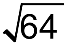 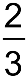 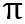 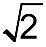 Positive integerNegative integerRational numberIrrational number–5050%Positive integer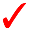 Negative integerRational numberIrrational number